 	robotické a automatizační 	 	systémy  	Dne: 10.8. 2020 Věc: nabídka č. Q200810 Cena celkem: 	 	 	 	 	 	,-      21%  	 	 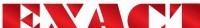 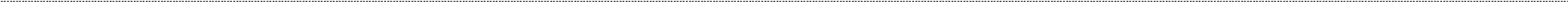 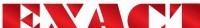 Dodací a platební podmínky: Ceny jsou uvedeny v CZK, DDU (vč. dopravy k zákazníkovi) Platba: Po objednání. Splatnost faktury 30 dní  Dodací lhůta: 9/2020   Platnost nabídky: 2020 Vypracovala:   	 	      	 Obchodně-technická podpora  popis CZK bez DPH  DPH  CZK vč. DPH  Konstrukční materiál pro polohovací zařízení Spojovací materiál   21%  21% Elektromateriál pro konstrukci kloubů  21% 